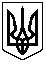                  ХС СЕСІЯ ЩАСЛИВЦЕВСЬКОЇ СІЛЬСЬКОЇ РАДИ                                                    VІІ СКЛИКАННЯ                                                  ПРОТОКОЛ № 90                                              ПЛЕНАРНЕ ЗАСІДАННЯГолова сесії – Плохушко В.О оголосив про початок роботи пленарного засідання 90  –ої сесії Щасливцевської сільської ради 7 скликання.Голосували: « за» - одноголосно /Звучить гімн України.Голова сесії – Плохушко В.О:Поставив запитання щодо кількісного та  персонального складу лічильної комісії.ВИСТУПИЛИ:. Степанян Л.Ю – депутат сільської радиЗапропонувала обрати на пленарне засідання 90 сесії лічильну комісію в кількості 2 осіб. Персонально: Остапчук Л.В., Челєбієва З.М.Інших пропозицій не поступало.Голосували: За : всього -  11; одноголосно  (сільський голова - Плохушко В.О.; депутати - Пуляєва І.В, Бекіров Р.Д., Остапчук Л.В., Коновалов О. Б., Неметула Е.М., Степанян Л.Ю., Челєбієва З.М, Дериглазов М.В. Лук’янов А.О., Сенченко І. Ю)Проти : всього -  0Утрималось:всього -  0.На розгляд сесії виноситься Порядок денний:1. Звіт виконавчого комітету Щасливцевської сільської ради про виконання сільського бюджету за І квартал 2019 року.2. Бюджетні питання3.Земельні питання.4. РізнеДоповнення до порядку денного:- Про внесення змін до Програми соціально – економічного та культурного розвитку Щасливцевської сільської ради на 2019 рік.- Про визначення замовника по об’єкту будівництво вуличного освітлення.Голосували:За : всього -  11; одноголосно  (сільський голова - Плохушко В.О.; депутати - Пуляєва І.В, Бекіров Р.Д., Остапчук Л.В., Коновалов О. Б., Неметула Е.М., Степанян Л.Ю., Челєбієва З.М, Дериглазов М.В. Лук’янов А.О., Сенченко І. Ю)Проти : всього -  0Утрималось:всього -  0.Затверджений порядок денний:1. Звіт виконавчого комітету Щасливцевської сільської ради про виконання сільського бюджету за І квартал 2019 року.2. Бюджетні питання3. Про внесення змін до Програми соціально – економічного та культурного розвитку Щасливцевської сільської ради на 2019 рік.4. Земельні питання.5. Про визначення замовника по об’єкту будівництво вуличного освітлення.6.Різне.СЛУХАЛИ: 1. Звіт виконавчого комітету Щасливцевської сільської ради про виконання сільського бюджету за І квартал 2019 року.ДОПОВІДАЧ: Плохушко В.О. – сільський голова .За підсумками роботи за І квартал 2019 року план доходів загального фонду бюджету виконкому Щасливцевської сільської ради виконано на 144,3% при уточненому плані 2598,0 тис. грн.. фактично надійшло 3748,2 тис. грн../Звіт додаєтьсяВИСТУПИЛИ:Дериглазов М.В. – голова Постійної комісії Щасливцевської сільської ради з питань соціально – економічного розвитку.    Зробив депутатський запит щодо надання даних про заробітну платню з усіма надбавками, доплатами та премією працівників виконавчого комітету Щасливцевської сільської ради.Більше питань та зауважень від депутатів не поступало.Сесія Щасливцевської сільської радиВИРІШИЛА: Рішення № 1567 додається. Поіменне голосування додається.Протокольне доручення 90 сесії Щасливцевської сільської  ради 7 скликання .          Головному бухгалтеру виконавчого комітету Щасливцевської сільської ради Слойковій Н.М. задовольнити  депутатський запит голови Постійної комісії Щасливцевської сільської ради з питань соціально – економічного розвитку Дериглазова М.В. та надати данні про заробітну платню з усіма надбавками, доплатами та премією працівників виконавчого комітету Щасливцевської сільської ради. / за місяць/Строк виконання доручення до 29.05.2019 р.2.  Бюджетні питання.СЛУХАЛИ: 2. Про виділення коштів Комунальному підприємству « Комунсервіс» Щасливцевської сільської ради.ДОПОВІДАЧ: Остапчук Л.В. – голова Постійної комісії Щасливцевської сільської ради з питань бюджету та управління комунальною власністю.Комісією розглянуто заяву директора Комунального підприємства « Комунсервіс» Щасливцевської сільської ради Коновалова О.Б. , підготовлено на розгляд сесії проект рішення. Пропозиція комісії: задовольнити заяву згідно наданого проекту. Питань та зауважень від депутатів та сільського голови не поступало.Сесія Щасливцевської сільської радиВИРІШИЛА: Рішення № 1568 додається. Поіменне голосування додається.СЛУХАЛИ: 3. Про внесення змін та доповнень до Програми соціально – економічного і культурного розвитку Щасливцевської сільської ради на 2019 рік.ДОПОВІДАЧ: Остапчук Л.В. – голова Постійної комісії Щасливцевської сільської ради з питань бюджету та управління комунальною власністю.    Комісією підготовлено та надано на розгляд сесії проект рішення . Пропозиція комісії : затвердити проект.Питань та зауважень від депутатів та сільського голови не поступало.Сесія Щасливцевської сільської радиВИРІШИЛА: Рішення № 1569 додається. Поіменне голосування додається.4. Земельні питання.СЛУХАЛИ: 4 Про найменування на території Щасливцевської сільської ради іменованого об’єкту – дачний масив « Приазов’я» ДОПОВІДАЧ: Білозерцева Ю.Є. – голова Постійної комісії Щасливцевської сільської ради з питань регулювання земельних відносин та охорони навколишнього середовища.      Комісією підготовлено та надано на розгляд сесії проект рішення. Пропозиція комісії: затвердити проект.Плохушко В.О. – сільський головаПоставив  проект рішення на голосування.Голосували:За : всього -  1  ( Бекіров Р.Д.,)Проти : всього - 3 (Пуляєва І.В Остапчук Л.В., Сенченко І.Ю)Утрималось:всього – 7 ( сільський голова – Плохушко В.О, депутати – Дериглазов М.В., Челєбієва З.М., Неметула Е.М, Степанян Л.Ю, Коновалов О.Б,., Лук’янов А.О.)Рішення не прийнято. Проект рішення буде повторно розглянуто на черговій сесії в травні.СЛУХАЛИ: 5. Про внесення змін до договору оренди земельних ділянок.ДОПОВІДАЧ: Білозерцева Ю.Є. – голова Постійної комісії Щасливцевської сільської ради з питань регулювання земельних відносин та охорони навколишнього середовища.      Комісією розглянуто  спільну заяву громадян *** та **** щодо внесення змін до договору оренди земельних ділянок. Підготовлено на розгляд сесії проект рішення. Пропозиція комісії: задовольнити заяву згідно наданого проекту.Питань та зауважень від депутатів та сільського голови не поступало.Сесія Щасливцевської сільської радиВИРІШИЛА: Рішення № 1570 додається. Поіменне голосування додається.СЛУХАЛИ: 6. Про надання дозволу на розробку проекту землеустрою щодо відведення земельної ділянки АТ « Херсонобленерго» ДОПОВІДАЧ: Білозерцева Ю.Є. – голова Постійної комісії Щасливцевської сільської ради з питань регулювання земельних відносин та охорони навколишнього середовища.       Комісією розглянуто клопотання АТ « Херсонобленерго» , підготовлено на розгляд сесії проект рішення. Пропозиція комісії: задовольнити клопотання згідно наданого проекту.Питань та зауважень від депутатів та сільського голови не поступало.Сесія Щасливцевської сільської радиВИРІШИЛА: Рішення № 1571 додається. Поіменне голосування додається.СЛУХАЛИ: 7. Про затвердження проекту землеустрою щодо відведення земельної ділянки в оренду.ДОПОВІДАЧ: Білозерцева Ю.Є. – голова Постійної комісії Щасливцевської сільської ради з питань регулювання земельних відносин та охорони навколишнього середовища.       Комісією розглянуто клопотання АТ « Херсонобленерго»,додані документи,  підготовлено на розгляд сесії проект рішення. Пропозиція комісії: задовольнити клопотання згідно наданого проекту.ВИСТУПИЛИ:Бекіров Р.Д. – голова Постійної комісії Щасливцевської сільської ради з питань законності та державної регуляторної політики.    Запропонував до проекту рішення внести доповнення , а саме: додати пункт  та  викласти в наступній редакції: « Передати АТ « Херсонобленерго» вищезазначену земельну ділянку в оренду строком на шість місяців за умови оренди земельної ділянки під опорами» . відповідно п 4. проекту вважати п.5. Голосували:За : всього -  11;одноголосно   (сільський голова – Плохушко В.О.; депутати – Пуляєва І.В, Дериглазов М.В., Бекіров Р.Д., Остапчук Л.В., Челєбієва З.М., Неметула Е.М, Степанян Л.Ю, Коновалов О.Б, Сенченко І.Ю., Лук’янов А.,О.)Проти : всього -  0Утрималось:всього -  0Питань та зауважень від депутатів та сільського голови не поступало.Сесія Щасливцевської сільської радиВИРІШИЛА: Рішення № 1572/ з доповненням / додається. Поіменне голосування додається.СЛУХАЛИ: 8. Про розгляд заяви .ДОПОВІДАЧ: Білозерцева Ю.Є. – голова Постійної комісії Щасливцевської сільської ради з питань регулювання земельних відносин та охорони навколишнього середовища.       Комісією розглянуто клопотання АТ « Херсонобленерго» ,   підготовлено на розгляд сесії проект рішення. Пропозиція комісії: відмовити в задоволенні клопотання в зв’язку з невідповідністю генеральному плану с. Щасливцеве.Питань та зауважень від депутатів та сільського голови не поступало.Сесія Щасливцевської сільської радиВИРІШИЛА: Рішення № 1573 додається. Поіменне голосування додається.СЛУХАЛИ: 9. Про надання дозволу на розробку проекту землеустрою щодо відведення земельної ділянки АТ « Херсонобленерго».ДОПОВІДАЧ: Білозерцева Ю.Є. – голова Постійної комісії Щасливцевської сільської ради з питань регулювання земельних відносин та охорони навколишнього середовища.       Комісією розглянуто клопотання АТ « Херсонобленерго» , підготовлено на розгляд сесії проект рішення. Пропозиція комісії: задовольнити клопотання згідно наданого проекту.Питань та зауважень від депутатів та сільського голови не поступало.Сесія Щасливцевської сільської радиВИРІШИЛА: Рішення № 1574 додається. Поіменне голосування додається.СЛУХАЛИ: 10. Про затвердження проекту землеустрою щодо відведення земельної ділянки в оренду.ДОПОВІДАЧ: Білозерцева Ю.Є. – голова Постійної комісії Щасливцевської сільської ради з питань регулювання земельних відносин та охорони навколишнього середовища.       Комісією розглянуто клопотання АТ « Херсонобленерго» , додані документи,  підготовлено на розгляд сесії проект рішення. Пропозиція комісії: задовольнити клопотання згідно наданого проекту.Питань та зауважень від депутатів та сільського голови не поступало.Сесія Щасливцевської сільської радиВИРІШИЛА: Рішення № 1575 додається. Поіменне голосування додається.СЛУХАЛИ: 11. Про надання дозволу на розробку проекту землеустрою щодо відведення земельної ділянки АТ « Херсонобленерго».ДОПОВІДАЧ: Білозерцева Ю.Є. – голова Постійної комісії Щасливцевської сільської ради з питань регулювання земельних відносин та охорони навколишнього середовища.       Комісією розглянуто клопотання АТ « Херсонобленерго» , підготовлено на розгляд сесії проект рішення. Пропозиція комісії: задовольнити клопотання згідно наданого проекту.ВИСТУПИЛИ:Плохушко В.О. – сільський голова     Зробив заяву щодо наявності конфлікту інтересів з даного питання та про те, що участі в голосуванні не прийматиме.Питань та зауважень від депутатів та сільського голови не поступало.Сесія Щасливцевської сільської радиВИРІШИЛА: Рішення № 1576 додається. Поіменне голосування додається.СЛУХАЛИ: 12. Про надання дозволу на розробку проекту землеустрою щодо відведення безоплатно у власність земельної ділянки для будівництва житлового будинку, господарських будівель і споруд.ДОПОВІДАЧ: Білозерцева Ю.Є. – голова Постійної комісії Щасливцевської сільської ради з питань регулювання земельних відносин та охорони навколишнього середовища.Комісією розглянуто заяви громадян та надані документи, підготовлено на розгляд сесії проект рішення. Пропозиція комісії: задовольнити заяви згідно наданого проекту.Питань та зауважень від депутатів та сільського голови не поступало.Сесія Щасливцевської сільської радиВИРІШИЛА: Рішення № 1577 додається. Поіменне голосування додається.СЛУХАЛИ: 13. Про надання дозволу на розробку проекту землеустрою щодо відведення земельної ділянки АТ « Херсонобленерго».ДОПОВІДАЧ: Білозерцева Ю.Є. – голова Постійної комісії Щасливцевської сільської ради з питань регулювання земельних відносин та охорони навколишнього середовища.       Комісією розглянуто клопотання АТ « Херсонобленерго» , підготовлено на розгляд сесії проект рішення. Пропозиція комісії: задовольнити клопотання згідно наданого проекту.Питань та зауважень від депутатів та сільського голови не поступало.Сесія Щасливцевської сільської радиВИРІШИЛА: Рішення № 1578 додається. Поіменне голосування додається.СЛУХАЛИ: 14. Про надання дозволу на розробку проекту землеустрою щодо відведення земельної ділянки в оренду для будівництва лінії АТ « Херсонобленерго».ДОПОВІДАЧ: Білозерцева Ю.Є. – голова Постійної комісії Щасливцевської сільської ради з питань регулювання земельних відносин та охорони навколишнього середовища.       Комісією розглянуто клопотання АТ « Херсонобленерго» , підготовлено на розгляд сесії проект рішення. Пропозиція комісії: задовольнити клопотання згідно наданого проекту.Питань та зауважень від депутатів та сільського голови не поступало.Сесія Щасливцевської сільської радиВИРІШИЛА: Рішення № 1579 додається. Поіменне голосування додається.СЛУХАЛИ: 15. Про надання дозволу на розробку проекту землеустрою щодо відведення земельної ділянки АТ « Херсонобленерго».ДОПОВІДАЧ: Білозерцева Ю.Є. – голова Постійної комісії Щасливцевської сільської ради з питань регулювання земельних відносин та охорони навколишнього середовища.       Комісією розглянуто клопотання АТ « Херсонобленерго» , підготовлено на розгляд сесії проект рішення. Пропозиція комісії: задовольнити клопотання згідно наданого проекту.ВИСТУПИЛИ:Неметула Е.М. – депутат сільської ради.     Зробив заяву щодо наявності конфлікту інтересів з даного питання та про те, що участі в голосуванні не прийматиме.Питань та зауважень від депутатів та сільського голови не поступало.Сесія Щасливцевської сільської радиВИРІШИЛА: Рішення № 1580 додається. Поіменне голосування додається.СЛУХАЛИ: 16. Про надання дозволу на розробку проекту землеустрою щодо відведення земельної ділянки АТ « Херсонобленерго».ДОПОВІДАЧ: Білозерцева Ю.Є. – голова Постійної комісії Щасливцевської сільської ради з питань регулювання земельних відносин та охорони навколишнього середовища.       Комісією розглянуто клопотання АТ « Херсонобленерго» , підготовлено на розгляд сесії проект рішення. Пропозиція комісії: задовольнити клопотання згідно наданого проекту.Питань та зауважень від депутатів та сільського голови не поступало.Сесія Щасливцевської сільської радиВИРІШИЛА: Рішення № 1581 додається. Поіменне голосування додається.СЛУХАЛИ: 17. Про розгляд заяви.ДОПОВІДАЧ: Білозерцева Ю.Є. – голова Постійної комісії Щасливцевської сільської ради з питань регулювання земельних відносин та охорони навколишнього середовища.Комісією розглянуто заяву громадянина *** та додані документи, пропозиція комісії: задовольнити заяву згідно наданого проекту.ВИСТУПИЛИ: Плохушко В.О. – сільський голова.Запропонував відкласти розгляд заяви до вирішення питання стосовно громадського проходу. Поставив дану пропозицію на голосування.Голосували:За : всього -  11;одноголосно   (сільський голова – Плохушко В.О.; депутати – Пуляєва І.В, Дериглазов М.В., Бекіров Р.Д., Остапчук Л.В., Челєбієва З.М., Неметула Е.М, Степанян Л.Ю, Коновалов О.Б, Сенченко І.Ю., Лук’янов А.,О.)Проти : всього -  0Утрималось:всього -  0Сесія Щасливцевської сільської радиВИРІШИЛА: Рішення № 1582 додається. Поіменне голосування додається.СЛУХАЛИ: 18. Про надання дозволу на розробку проекту землеустрою щодо відведення земельної ділянки АТ « Херсонобленерго».ДОПОВІДАЧ: Білозерцева Ю.Є. – голова Постійної комісії Щасливцевської сільської ради з питань регулювання земельних відносин та охорони навколишнього середовища.       Комісією розглянуто клопотання АТ « Херсонобленерго» , підготовлено на розгляд сесії проект рішення. Пропозиція комісії: задовольнити клопотання згідно наданого проекту.Питань та зауважень від депутатів та сільського голови не поступало.Сесія Щасливцевської сільської радиВИРІШИЛА: Рішення № 1583 додається. Поіменне голосування додається.СЛУХАЛИ: 19. Про затвердження проекту землеустрою щодо відведення земельних ділянок в оренду та зміну їх цільового призначення.ДОПОВІДАЧ: Білозерцева Ю.Є. – голова Постійної комісії Щасливцевської сільської ради з питань регулювання земельних відносин та охорони навколишнього середовища.Комісією розглянуто клопотання АТ « Херсонобленерго» , додані документи, підготовлено на розгляд сесії проект рішення. Пропозиція комісії: задовольнити клопотання згідно наданого проекту.Питань та зауважень від депутатів та сільського голови не поступало.Сесія Щасливцевської сільської радиВИРІШИЛА: Рішення № 1584 додається. Поіменне голосування додається.СЛУХАЛИ: 20. Про розгляд заяви ДОПОВІДАЧ: Білозерцева Ю.Є. – голова Постійної комісії Щасливцевської сільської ради з питань регулювання земельних відносин та охорони навколишнього середовища.Комісією розглянуто клопотання Мусульманської Релігійної громади « Мерамет» , підготовлено на розгляд сесії проект рішення. Пропозиція комісії: відмовити в задоволенні заяви в зв’язку з невідповідністю містобудівній документації – генеральному плану.Питань та зауважень від депутатів та сільського голови не поступало.Сесія Щасливцевської сільської радиВИРІШИЛА: Рішення № 1585 додається. Поіменне голосування додається.СЛУХАЛИ: 21. Про затвердження проектів землеустрою щодо відведення та передачі безоплатно у власність земельних ділянок.ДОПОВІДАЧ: Білозерцева Ю.Є. – голова Постійної комісії Щасливцевської сільської ради з питань регулювання земельних відносин та охорони навколишнього середовища.Комісією розглянуто заяви громадян та надані документи, підготовлено на розгляд сесії проект рішення. Пропозиція комісії: задовольнити заяви громадян згідно наданого проекту.Питань та зауважень від депутатів та сільського голови не поступало.Сесія Щасливцевської сільської радиВИРІШИЛА: Рішення № 1586 додається. Поіменне голосування додається.СЛУХАЛИ: 22. Про передачу безоплатно у власність земельної ділянки.ДОПОВІДАЧ: Білозерцева Ю.Є. – голова Постійної комісії Щасливцевської сільської ради з питань регулювання земельних відносин та охорони навколишнього середовища.Комісією розглянуто заяву громадянина *** та надані документи, підготовлено на розгляд сесії проект рішення. Пропозиція комісії : задовольнити заяву згідно наданого проекту.Питань та зауважень від депутатів та сільського голови не поступало.Сесія Щасливцевської сільської радиВИРІШИЛА: Рішення № 1587 додається. Поіменне голосування додається.СЛУХАЛИ: 23 Про розгляд заяви .ДОПОВІДАЧ: Білозерцева Ю.Є. – голова Постійної комісії Щасливцевської сільської ради з питань регулювання земельних відносин та охорони навколишнього середовища.Комісією розглянуто заяву громадянки України *** та надані документи, підготовлено та надано на розгляд сесії проект рішення. Пропозиція комісії: відмовити в задоволенні заяви згідно наданого проекту.Питань та зауважень від депутатів та сільського голови не поступало.Сесія Щасливцевської сільської радиВИРІШИЛА: Рішення № 1588 додається. Поіменне голосування додається.СЛУХАЛИ: 24 Про розгляд заяв .ДОПОВІДАЧ: Білозерцева Ю.Є. – голова Постійної комісії Щасливцевської сільської ради з питань регулювання земельних відносин та охорони навколишнього середовища.Комісією розглянуто заяви громадян та надані документи, підготовлено та надано на розгляд сесії проект рішення. Пропозиція комісії: відмовити в задоволенні заяв згідно наданого проекту.Питань та зауважень від депутатів та сільського голови не поступало.Сесія Щасливцевської сільської радиВИРІШИЛА: Рішення № 1589 додається. Поіменне голосування додається.СЛУХАЛИ: 25. Про розгляд заяви .ДОПОВІДАЧ: Білозерцева Ю.Є. – голова Постійної комісії Щасливцевської сільської ради з питань регулювання земельних відносин та охорони навколишнього середовища.Комісією розглянуто заяву громадянки України *** та надані документи, підготовлено та надано на розгляд сесії проект рішення. Пропозиція комісії: відмовити в задоволенні заяви згідно наданого проекту.Питань та зауважень від депутатів та сільського голови не поступало.Сесія Щасливцевської сільської радиВИРІШИЛА: Рішення № 1590 додається. Поіменне голосування додається.СЛУХАЛИ: 26. Про розгляд заяви .ДОПОВІДАЧ: Білозерцева Ю.Є. – голова Постійної комісії Щасливцевської сільської ради з питань регулювання земельних відносин та охорони навколишнього середовища.Комісією розглянуто заяву громадянина України *** та надані документи, підготовлено та надано на розгляд сесії проект рішення. Пропозиція комісії: відмовити в задоволенні заяви згідно наданого проекту.Питань та зауважень від депутатів та сільського голови не поступало.Сесія Щасливцевської сільської радиВИРІШИЛА: Рішення № 1591 додається. Поіменне голосування додається.СЛУХАЛИ: 27. Про затвердження проекту землеустрою щодо відведення земельної ділянки в оренду.ДОПОВІДАЧ: Білозерцева Ю.Є. – голова Постійної комісії Щасливцевської сільської ради з питань регулювання земельних відносин та охорони навколишнього середовища.Комісією розглянуто клопотання АТ « Херсонобленерго» та надані документи, підготовлено на розгляд сесії проект рішення . Пропозиція комісії: задовольнити заяву згідно наданого проекту.Питань та зауважень від депутатів та сільського голови не поступало.Сесія Щасливцевської сільської радиВИРІШИЛА: Рішення № 1592 додається. Поіменне голосування додається.СЛУХАЛИ: 28. Про затвердження технічної документації із землеустрою щодо поділу земельної ділянки та подальше впорядкування земельних відносин.ДОПОВІДАЧ: Білозерцева Ю.Є. – голова Постійної комісії Щасливцевської сільської ради з питань регулювання земельних відносин та охорони навколишнього середовища.Комісією розглянуто технічну документацію із землеустрою щодо поділу земельної ділянки комунальної власності , розроблену на замовлення сільської ради та враховуючи згоду користувача ( орендаря) цієї земельної ділянки ПП « НАДІЯ ПРИАЗОВ’Я» , підготовлено на розгляд сесії проект рішення. Пропозиція комісії: затвердити наданий проект. Питань та зауважень від депутатів та сільського голови не поступало.Сесія Щасливцевської сільської радиВИРІШИЛА: Рішення № 1593 додається. Поіменне голосування додається.СЛУХАЛИ: 29. Про впорядкування деяких питань користування ( оренди) земельних ділянок в с. Генічеська Гірка.ДОПОВІДАЧ: Білозерцева Ю.Є. – голова Постійної комісії Щасливцевської сільської ради з питань регулювання земельних відносин та охорони навколишнього середовища.Комісією розглянуто клопотання ТОВ «ТЕГРАС» та надані документи , підготовлено на розгляд сесії проект рішення. Пропозиція комісії: задовольнити клопотання згідно наданого проекту.Питань та зауважень від депутатів та сільського голови не поступало.Сесія Щасливцевської сільської радиВИРІШИЛА: Рішення № 1594 додається. Поіменне голосування додається.СЛУХАЛИ: 30. Про впорядкування адреси земельної ділянки та внесення змін до її договору оренди .ДОПОВІДАЧ: Білозерцева Ю.Є. – голова Постійної комісії Щасливцевської сільської ради з питань регулювання земельних відносин та охорони навколишнього середовища.Комісією розглянуто клопотання ТОВ « СИВАСЬКІ ПРОСТОРИ» та надані документи, підготовлено на розгляд сесії проект рішення. Пропозиція комісії: задовольнити клопотання згідно наданого проекту.Питань та зауважень від депутатів та сільського голови не поступало.Сесія Щасливцевської сільської радиВИРІШИЛА: Рішення № 1595 додається. Поіменне голосування додається.СЛУХАЛИ: 31. Про впорядкування адреси земельної ділянки та внесення змін до її договору оренди .ДОПОВІДАЧ: Білозерцева Ю.Є. – голова Постійної комісії Щасливцевської сільської ради з питань регулювання земельних відносин та охорони навколишнього середовища.Комісією розглянуто  заяву громадянина *** та надані документи, підготовлено на розгляд сесії проект рішення. Пропозиція комісії: задовольнити заяву згідно наданого проекту.Питань та зауважень від депутатів та сільського голови не поступало.Сесія Щасливцевської сільської радиВИРІШИЛА: Рішення № 1596 додається. Поіменне голосування додається.СЛУХАЛИ: 32. Про затвердження технічної документації із землеустрою щодо встановлення ( відновлення) меж земельної ділянки.ДОПОВІДАЧ: Білозерцева Ю.Є. – голова Постійної комісії Щасливцевської сільської ради з питань регулювання земельних відносин та охорони навколишнього середовища.Комісією розглянуто клопотання КОМУНАЛЬНОГО ПІДПРИЄМСТВАБАЗА ВІДПОЧИНКУ « АРАБАТСЬКА СТРІЛКА» ХЕРСОНСЬКОЇ ОБЛАСНОЇ РАДИ та надані документи, підготовлено на розгляд сесії проект рішення. Пропозиція комісії: задовольнити клопотання згідно наданого проекту.Питань та зауважень від депутатів та сільського голови не поступало.Сесія Щасливцевської сільської радиВИРІШИЛА: Рішення № 1597 додається. Поіменне голосування додається.5. Про визначення замовника по об’єкту будівництво вуличного освітлення .СЛУХАЛИ: 33. Про визначення замовника по об’єкту « Будівництво вуличного освітлення від КТП – 10/0,4 кВ № 732 в с. Генічеська Гірка, вул.. 50 років Перемоги , вул.. Сивашська, вул.. Азовська,1 – 6 – А, вул.. Виноградна,2 – 65».ДОПОВІДАЧ: Остапчук Л.В. – голова Постійної комісії Щасливцевської сільської ради з питань бюджету та управління комунальною власністю.Комісією , на підставі пропозиції в.о. начальника відділу містобудування та архітектури – головного архітектора виконавчого комітету сільської ради , підготовлено на розгляд сесії проект рішення. Пропозиція комісії: затвердити наданий проект.Питань та зауважень від депутатів та сільського голови не поступало.Сесія Щасливцевської сільської радиВИРІШИЛА: Рішення № 1598 додається. Поіменне голосування додається.СЛУХАЛИ: 34. Про визначення замовника по об’єкту « Будівництво вуличного освітлення від КТП – 10/0,4 кВ № 732 в с. Генічеська Гірка, частини вул. Азовська , 1 до вул. Полинної ,25»ДОПОВІДАЧ: Остапчук Л.В. – голова Постійної комісії Щасливцевської сільської ради з питань бюджету та управління комунальною власністю.Комісією , на підставі пропозиції в.о. начальника відділу містобудування та архітектури – головного архітектора виконавчого комітету сільської ради , підготовлено на розгляд сесії проект рішення. Пропозиція комісії: затвердити наданий проект.Питань та зауважень від депутатів та сільського голови не поступало.Сесія Щасливцевської сільської радиВИРІШИЛА: Рішення № 1599 додається. Поіменне голосування додається.СЛУХАЛИ: 35. Про визначення замовника по об’єкту будівництво вуличного освітлення.ДОПОВІДАЧ: Остапчук Л.В. – голова Постійної комісії Щасливцевської сільської ради з питань бюджету та управління комунальною власністю.Комісією , на підставі пропозиції в.о. начальника відділу містобудування та архітектури – головного архітектора виконавчого комітету сільської ради , підготовлено на розгляд сесії проект рішення. Пропозиція комісії: затвердити наданий проект.Питань та зауважень від депутатів та сільського голови не поступало.Сесія Щасливцевської сільської радиВИРІШИЛА: Рішення № 1600 додається. Поіменне голосування додається.СЛУХАЛИ: 36. Про визначення замовника по об’єкту будівництво вуличного освітлення.ДОПОВІДАЧ: Остапчук Л.В. – голова Постійної комісії Щасливцевської сільської ради з питань бюджету та управління комунальною власністю.Комісією , на підставі пропозиції в.о. начальника відділу містобудування та архітектури – головного архітектора виконавчого комітету сільської ради , підготовлено на розгляд сесії проект рішення. Пропозиція комісії: затвердити наданий проект.Питань та зауважень від депутатів та сільського голови не поступало.Сесія Щасливцевської сільської радиВИРІШИЛА: Рішення № 1601 додається. Поіменне голосування додається.Різне.Питань та зауважень від депутатів сільської ради не надходило.Питання порядку денного 90 сесії Щасливцевської сільської ради 7 скликання розглянуто.90  сесія Щасливцевської сільської ради 7 скликання оголошується закритою.Голова сесії – сільський голова                                                В.О. ПлохушкоСекретар сесії – секретар ради                                                  І.В. Пуляєва23.04. 2019 рс. Щасливцеве09.00 год.Всього обрано депутатів - 14 чол..Присутні на початок засідання депутатів – 10 чол.Пуляєва І.В, Бекіров Р.Д., Остапчук Л.В., ,  Коновалов О. Б., Неметула Е.М., Степанян Л.Ю., Челєбієва З.М, , Дериглазов М.В., Лук’янов А.О., Сенченко І. Ю.Та сільський голова – Плохушко В.О. Відсутні з поважних причин депутати : Білозерцева Ю.Є., Кобець М.М.,  Зевадінов М. Е., Боскіна С.В.Голова сесії – сільський голова Плохушко В.О.Секретар сесії – секретар ради Пуляєва І.В.